Horaires et lieux entrainements école de foot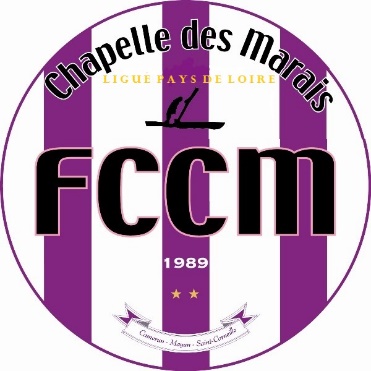 Saison 2022/2023U6/U7 (Foot à 3 ou 4)Entrainement le samedi de 10h30 à 11h30Entraînement le mercredi de 10h30 à 11h30Ajustements possibles suivant météo(Possibilité entraînement en salle si pluie le samedi matin)U8/U9Entrainement le jeudi de 17h15 à 18h30Entrainement le samedi de 10h30 à 11h30(Possibilité entraînement en salle si pluie le samedi matin)U10/U11Entrainement le mercredi de 16h à 17h15Entrainement le vendredi de 17h30 à 18h30U12/U13Entrainement le mercredi de 14h15 à 15h45 à La ChapelleEntrainement le vendredi de 18h00 à 19h15 à la Chapelle